«Шырпы балаға ойыншық емес» түсіндіру жұмыстары2022 – 2023 оқу жылының 18 – қазан күні мектебімізде мектеп әкімшілігі және полиция капитаны мектеп инспекторы Д.Б.Ермағамбетовпен бірлесе отырып мектеп білім алушыларына «өрт қауіпсіздігін қамтамасыз ету және өрттің алдын – алу жұмыстарын жүргізу» мақсатында өткізілген «Шырпы балаға ойыншық емес» тақырыбында апталық аясында «Өрт – тілсіз жау» тақырыбында түсіндірме жұмыстарын жүргізді. Түсіндірме жұмыстары барысында өрттің шығу жолдары, одан қорғану амалдары, сөндіру жолдары, түтіннен уланудың салдары және түтіннен қорғану амалдары жөнінде айтылып өтті. 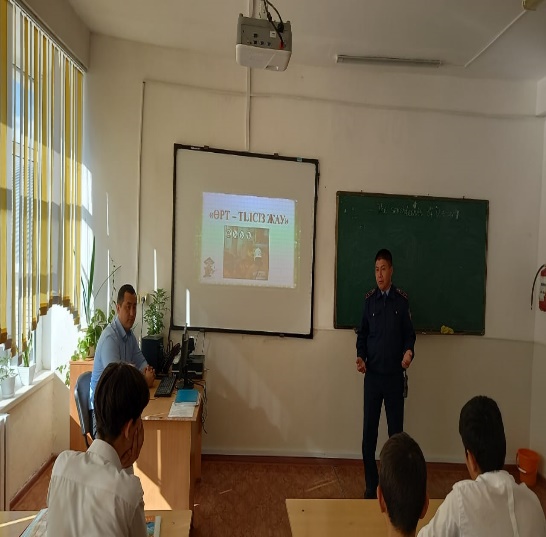 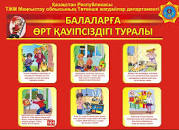 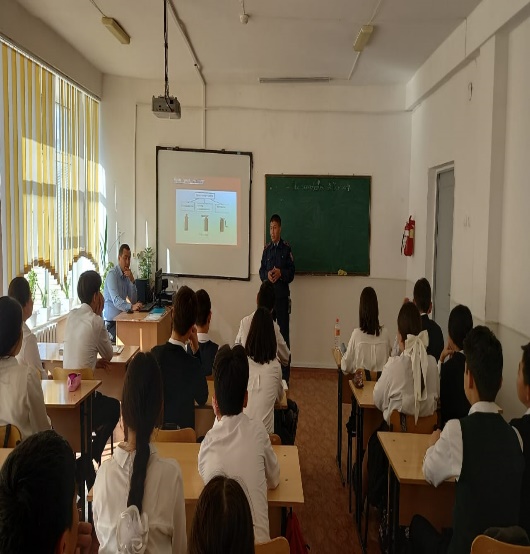 